СХЕМА ГРАНИЦ ПРИЛЕГАЮЩИХ ТЕРРИТОРИЙРаздел 1 Схема прилегающей территории Раздел 2Схема прилегающей территорииОписание местоположения границ прилегающих территорийРаздел 3 Схема прилегающей территорииПлан (чертеж, схема) прилегающих территорий Лист  № 1 раздела 1 Всего листов раздела 1: 1Всего разделов: 3Всего листов: 3ОКТМО657300000016573000000165730000001Всего прилегающих территорий: 127.86 кв.мВсего прилегающих территорий: 127.86 кв.мВсего прилегающих территорий: 127.86 кв.мВсего прилегающих территорий: 127.86 кв.мНомер п/пУсловный номер прилегающей территорииКадастровый номер объекта недвижимостиПлощадь территорииМестоположение прилегающей территории (адресные ориентиры)166:34:0502004: ПТ1966:34:0502004:178127.86 кв.мСвердловская обл., г.Асбест,ул. Лермонтова, 2аЛист  № 1 раздела 2 Всего листов раздела 2: 1Всего разделов: 3Всего листов: 3ОКТМО657300000016573000000165730000001Всего прилегающих территорий: 127.86 кв.мВсего прилегающих территорий: 127.86 кв.мВсего прилегающих территорий: 127.86 кв.мВсего прилегающих территорий: 127.86 кв.мУсловный номер прилегающей территорииНомера точекКоординатыКоординатыУсловный номер прилегающей территорииНомера точекXY66:34:0502004: ПТ191412424,271585684,1666:34:0502004: ПТ192412420,101585708,3466:34:0502004: ПТ193412424,991585709,1666:34:0502004: ПТ194412428,911585687,2066:34:0502004: ПТ195412432,731585685,8766:34:0502004: ПТ196412434,161585685,8266:34:0502004: ПТ191412424,271585684,16Лист  № 1 раздела 3 Всего листов раздела 3: 1 Всего разделов: 3Всего листов: 3ОКТМО657300000016573000000165730000001Всего прилегающих территорий: 127.86 кв.мВсего прилегающих территорий: 127.86 кв.мВсего прилегающих территорий: 127.86 кв.мВсего прилегающих территорий: 127.86 кв.м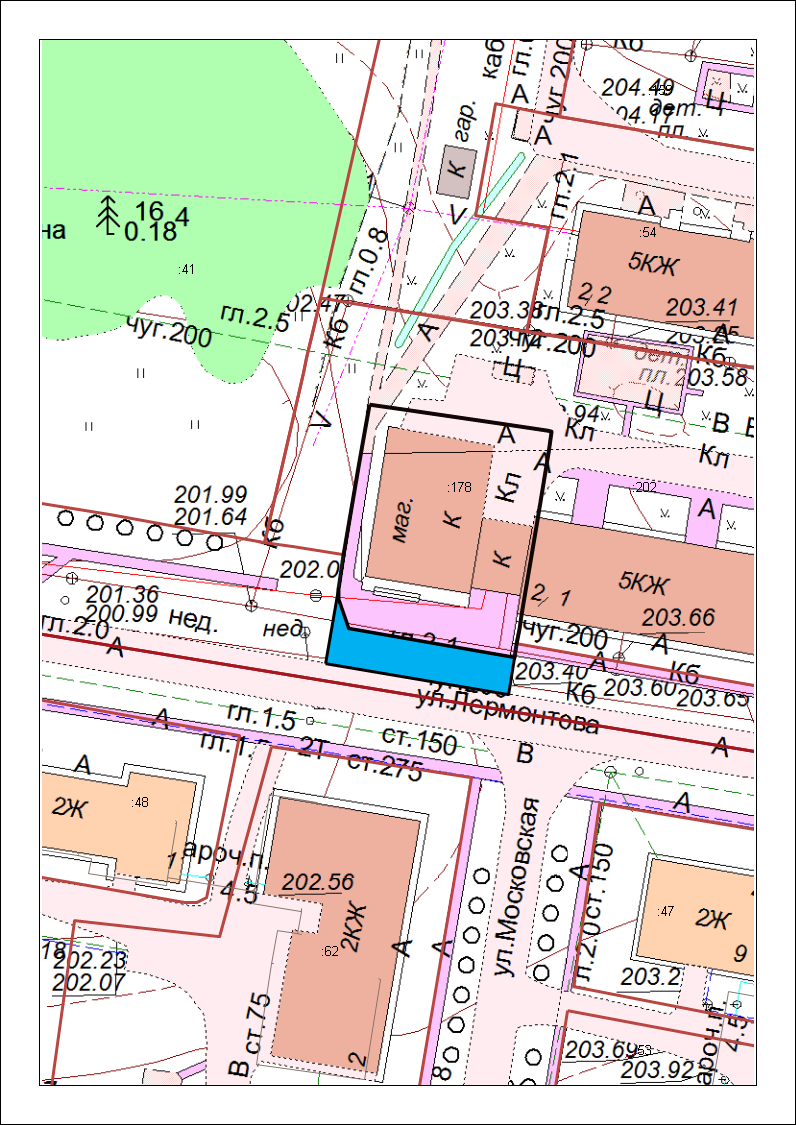 Масштаб:1:1000